Student: _________________________________				Week of: _________________________________Time Sampling Data Sheet Instructions: Circle Y (yes) or N (no) at the end of each time period. Circle Y if the behavior occurred, circle N if the behavior did not occur. At the end of the observation, total the number of Y’s and the total number of intervals observed (IO) in the “totals” row. Then calculate the percentage of time intervals in which the target behavior occurred (total Y’s/intervals observed).Note – If a student is absent or data is not collected during a time period, cross out the cells with an X.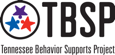 Target Behavior (insert target behavior from FACTS Part A, Step 3):Time IntervalsExampleMondayTuesdayWednesdayThursdayFriday7:45 – 8:00Y   NY        NY        NY        NY        NY        N8:00 – 8:15Y   NY        NY        NY        NY        NY        N8:15-8:30Y   NY        NY        NY        NY        NY        N8:30 – 8:45Y   NY        NY        NY        NY        NY        N8:45 – 9:00Y   NY        NY        NY        NY        NY        N9:00 – 9:15Y   NY        NY        NY        NY        NY        N9:15 – 9:30Y   NY        NY        NY        NY        NY        N9:30 – 9:45Y   NY        NY        NY        NY        NY        N9:45 – 10:00Y   NY        NY        NY        NY        NY        N10:00 – 10:15Y   NY        NY        NY        NY        NY        N10:15 – 10:30Y   NY        NY        NY        NY        NY        N10:30 – 10:45Y   NY        NY        NY        NY        NY        N10:45 – 11:00Y   NY        NY        NY        NY        NY        N11:00 – 11:15Y   NY        NY        NY        NY        NY        N11:15 – 11:30Y   NY        NY        NY        NY        NY        N11:30 – 11:45Y   NY        NY        NY        NY        NY        N11:45 – 12:00Y   NY        NY        NY        NY        NY        N12:00 – 12:15Y   NY        NY        NY        NY        NY        N12:15-12:30Y   NY        NY        NY        NY        NY        N12:30-12:45Y   NY        NY        NY        NY        NY        N12:45 – 1:00Y   NY        NY        NY        NY        NY        N1:00 – 1:15Y   NY        NY        NY        NY        NY        N1:15-1:30Y   NY        NY        NY        NY        NY        N1:30 – 1:45Y   NY        NY        NY        NY        NY        N1:45-2:00Y   NY        NY        NY        NY        NY        N2:15 – 2:30Y   NY        NY        NY        NY        NY        N2:30- 2:45Y   NY        NY        NY        NY        NY        N2:45-3:00Y   NY        NY        NY        NY        NY        N3:00 -3:15Y   NY        NY        NY        NY        NY        NTotals9 Y 25 IO_ Y _ IO_ Y _ IO_ Y _ IO_ Y _ IO_ Y _ IOPercentage9/25=36%